Słowo radio ma w języku polskim kilka znaczeń, z których najczęściej spotykane, to:radiofonia, czyli system rozpowszechniania drogą radiową publicznie dostępnych audycji,rozgłośnia radiowa – instytucja opracowująca i nadająca program radiowy,radioodbiornik – urządzenie umożliwiające odbiór i odsłuchiwanie audycji radiowych,radiostacja, radiotelefon, CB radio – urządzenie służące do prowadzenia łączności radiowej,aparatura do zdalnego sterowania urządzeń, np. modeli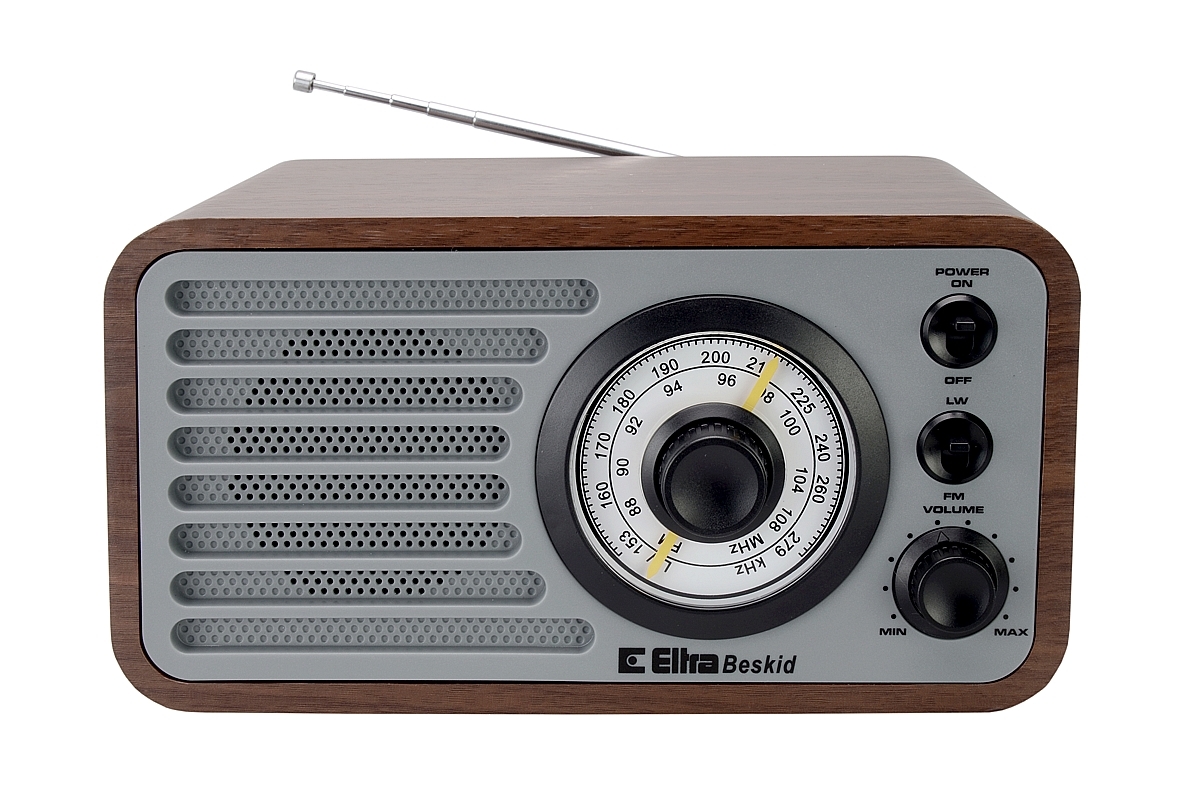 Stacja radiowa – instytucja opracowująca i nadająca program radiowy. Zazwyczaj dysponuje własnym studiem radiowym.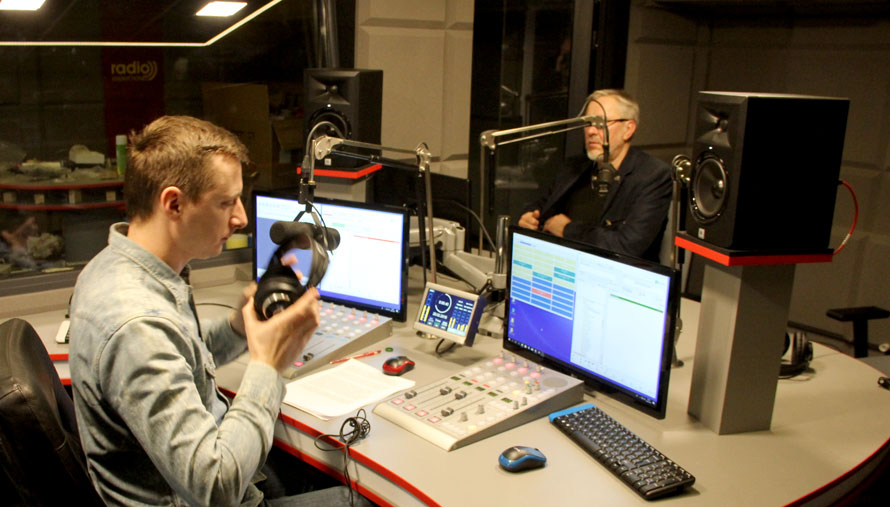 Najpopularniejsze polskie stacje radiowe: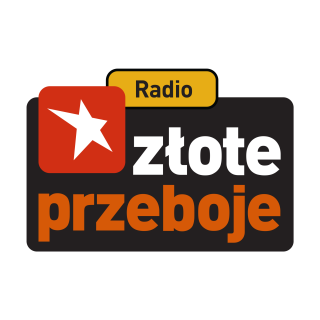 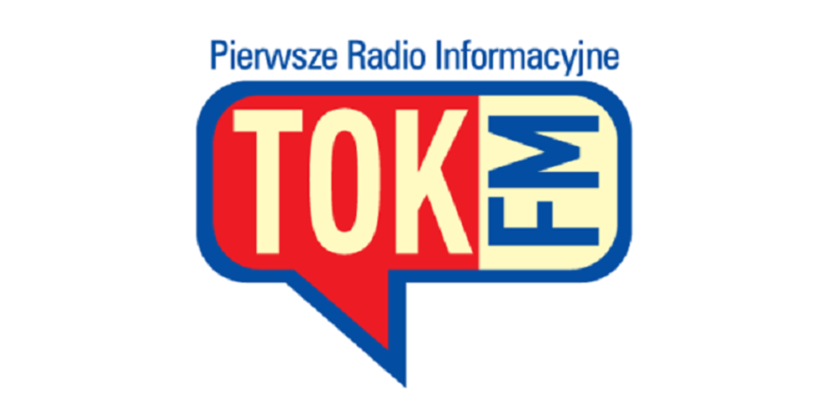 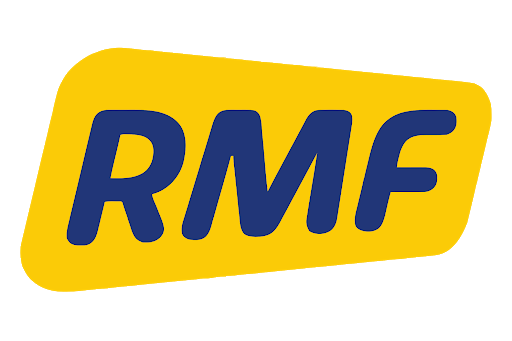 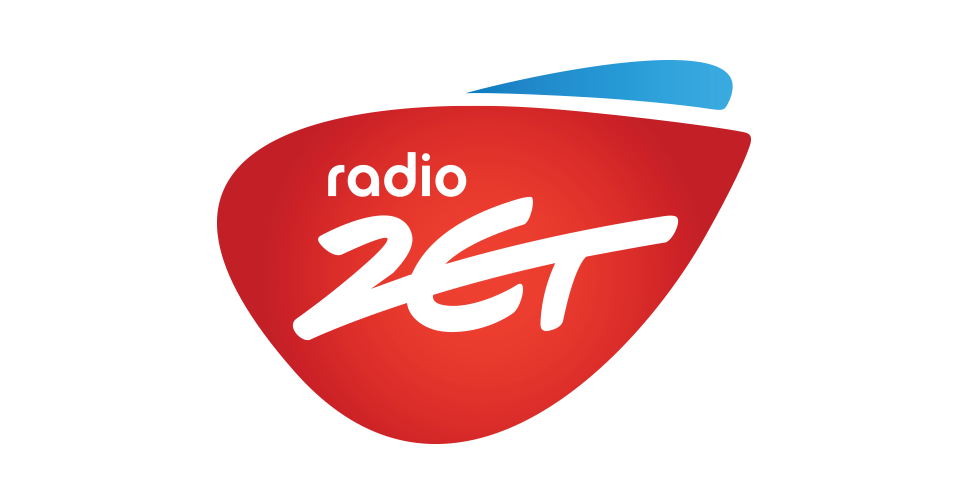 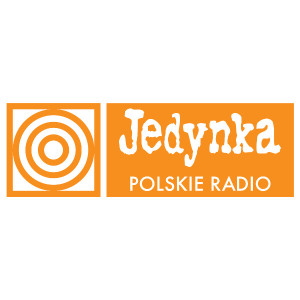 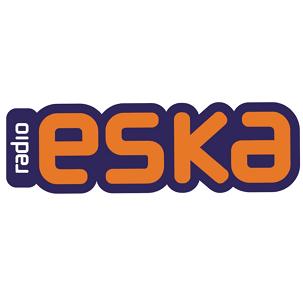 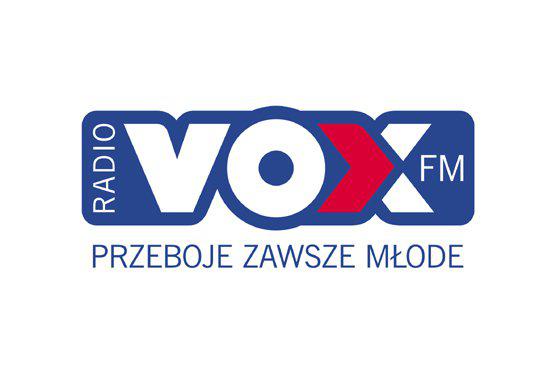 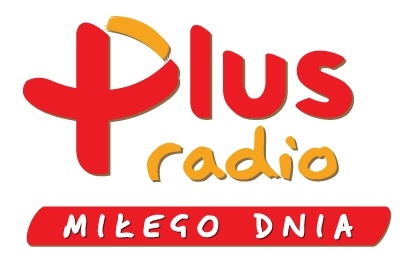 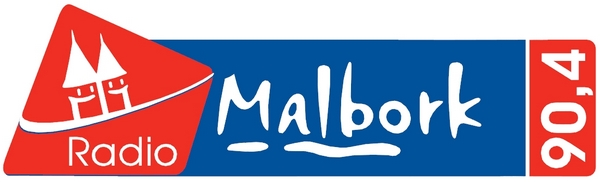 Jakiej stacji radiowej słuchasz najczęściej?